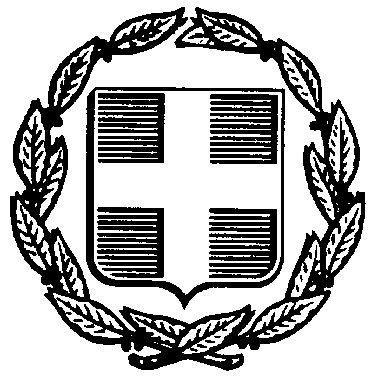 ΠΡΟΚΗΡΥΞΗ εκδήλωσης ενδιαφέροντος υποβολής οικονομικής προσφοράς (για πολυήμερη εκδρομή στα πλαίσια του Ευρωπαϊκού προγράμματος Erasmus+)	 Παρακαλούμε όσα ταξιδιωτικά γραφεία επιθυμούν, να εκδηλώσουν ενδιαφέρον και να υποβάλλουν τις προσφορές τους σχετικά με την εκδρομή –μετακίνηση του σχολείου μας στα πλαίσια του Ευρωπαϊκού προγράμματος Erasmus+ 16 Hμέρες που θα πραγματοποιηθεί  στην Πορτογαλία από 28/03/2019 έως και  12/04/2019. *ΟΣΑ ΓΡΑΦΕΙΑ ΕΞΩΤΕΡΙΚΟΥ ΕΠΙΘΥΜΟΥΝ ΝΑ ΔΩΣΟΥΝ ΠΡΟΣΦΟΡΕΣ ΠΑΡΑΚΑΛΟΥΝΤΑΙ ΝΑ ΕΧΟΥΝ ΟΛΑ ΤΑ ΝΟΜΙΜΟΠΟΙΗΤΙΚΑ ΕΓΓΡΑΦΑ ΠΟΥ ΧΡΕΙΑΖΟΝΤΑΙ.*ΟΣΟΙ ΔΕΝ ΠΡΟΣΚΟΜΙΣΟΥΝ ΤΑ  ΑΠΑΡΑΙΤΗΤΑ ΔΙΚΑΙΟΛΟΓΗΤΙΚΑ ΤΙΘΕΝΤΑΙ ΕΚΤΟΣ ΔΙΑΓΩΝΙΣΜΟΥ.ΠΑΡΑΤΗΡΗΣΕΙΣ ΕΓΚΕΚΡΙΜΕΝΑ ΠΟΣΑ 7.200 € ΓΙΑ ΑΕΡΟΠΟΡΙΚΑ ΕΙΣΙΤΗΡΙΑ ΚΑΙ ΜΕΤΑΦΟΡΑ ΑΠΟ ΚΑΙ ΠΡΟΣ ΤΟ ΣΧΟΛΕΙΟ26.280 € ΓΙΑ ΕΣΩΤΕΡΙΚΕΣ ΜΕΤΑΚΙΝΗΣΕΙΣ ΔΙΑΜΟΝΗ – ΔΙΑΤΡΟΦΗ40 % θα δοθεί Προκαταβολή με την ανάθεση 30 % θα δοθεί με την επιστροφή του γκρουπ 30% θα δοθεί  μετά ως τον Φεβρουάριο του 2020 Τα συνολικά παραστατικά πληρωμής  θα κατατεθούν στο σχολειό με την αποδοχή του προγράμματος (τιμολόγια )Οι ενδιαφερόμενοι μπορούν να καταθέσουν τις προσφορές τους Ταχυδρομικώς   (προς 2o ΕΠΑΛ ΧΑΛΑΝΔΡΙΟΥ Έλλης 3, 15232 Χαλάνδρι )  το αργότερο  μέχρι την Παρασκευή 22/2/2019  και ώρα 10:00 π.μ.Οι προσφορές κατατίθενται κλειστές, σε έντυπη μορφή όχι με email ή με fax.Η Δ/ντρια   του ΣχολείουΠΑΠΑΚΩΝΣΤΑΝΤΙΝΟΥ ΜΑΡΙΑ1ΣΧΟΛΕΙΟ2ο ΕΠΑΛ ΧΑΛΑΝΔΡΙΟΥ2ΠΡΟΟΡΙΣΜΟΣ  -  ΗΜΕΡΟΜΗΝΙΑΠΟΡΤΟΓΑΛΙΑ3ΠΡΟΒΛΕΠΟΜΕΝΟΣ ΑΡΙΘΜ. ΣΥΜΜΕΤΕΧΟΝΤΩΝ20 ΑΤΟΜΑ 4ΜΕΤΑΦΟΡΙΚΟ/Α ΜΕΣΟ/Α – ΠΡΟΣΘΕΤΕΣ ΠΡΟΔΙΑΓΡΑΦΕΣΜΕΤΑΦΟΡΑ ΑΠΟ ΤΟ ΣΧΟΛΕΙΟ ΣΤΟ ΑΕΡΟΔΡΟΜΙΟ Ε. ΒΕΝΙΖΕΛΟΣ ΚΑΙ ΕΠΙΣΤΡΟΦΗΑΕΡΟΠΟΡΙΚΑ ΕΙΣΙΤΗΡΙΑ ΑΠΟ ΑΘΗΝΑ-ΛΙΣΣΑΒΟΝΑ ΚΑΙ ΕΠΙΣΤΡΟΦΗ ΛΙΣΑΒΟΝΑ-ΑΘΗΝΑ. Η ΠΤΗΣΗ ΚΑΤΑ ΠΡΟΤΙΜΗΣΗ ΑΠΕΥΘΕΙΑΣΕΠΙΒΕΒΑΙΩΣΗ ΔΙΑΘΕΣΙΜΟΤΗΤΑΣ ΕΙΣΗΤΗΡΙΩΝ ΑΠΟ ΤΗΝ ΠΡΟΤΕΙΝΟΜΕΝΗ ΑΕΡΟΠΟΡΙΚΗ ΕΤΑΙΡΕΙΑ ΓΙΑ ΤΗΝ ΜΕΤΑΒΑΣΗ ΚΑΙ ΤΗΝ ΕΠΙΣΤΡΟΦΗ ΤΩΝ ΜΑΘΗΤΩΝΝΑ ΠΕΡΙΛΑΜΒΑΝΕΤΑΙ ΓΙΑ ΚΑΘΕΝΑ ΑΠΟ ΤΑ ΑΤΟΜΑ (ΜΑΘΗΤΕΣ, ΚΑΘΗΓΗΤΕΣ) ΑΠΟΣΚΕΥΗ 20kgrΜΕΤΑΦΟΡΑ ΑΠΟ ΚΑΙ ΠΡΟΣ ΑΕΡΟΔΡΟΜΙΟ ΤΗΣ ΛΙΣΣΑΒΟΝΑΣ  ΣΤΟ ΞΕΝΟΔΟΧΕΙΟ ΔΙΑΜΟΝΗΣ ΣΤΗΝ ΛΙΣΣΑΒΟΝΑ  ΜΕΤΑΦΟΡΑ ΑΠΟ ΤΟ ΞΕΝΟΔΟΧΕΙΟ ΣΤΟ ΠΟΡΤΟ ΣΤΗΝ ΠΟΛΗ ΤΗΣ ΛΙΣΣΑΒΟΝΑΣ16  ΗΜΕΡΕΣ ΜΕΤΑΦΟΡΕΣ ΜΕΤΑΚΙΝΗΣΕΙΣ ΔΙΑΜΟΝΗ 4 ΔΙΑΝΥΚΤΕΡΕΥΣΕΙΣ ΣΕ ΚΕΝΤΡΙΚΟ ΞΕΝΟΔΟΧΕΙΟ  4* ΣΤΗΝ  ΠΟΛΗ ΤΟΥ ΠΟΡΤΟ ΜΕ ΠΡΩΙΝΟ ΚΑΙ ΒΡΑΔΥΝΟ ΓΕΥΜΑ ΔΙΑΜΟΝΗ 11 ΔΙΑΝΥΚΤΕΡΕΥΣΕΙΣ ΣΕ ΚΕΝΤΡΙΚΟ ΞΕΝΟΔΟΧΕΙΟ  4* ΣΤΗΝ ΛΙΣΣΑΒΟΝΑ ΜΕ ΠΡΩΙΝΟ ΚΑΙ ΒΡΑΔΥΝΟ ΓΕΥΜΑ ΤΑ ΔΩΜΑΤΙΑ ΝΑ ΕΙΝΑΙ ΣΤΗΝ ΙΔΙΑ ΠΤΕΡΥΓΑ ΚΑΙ ΟΡΟΦΟΜΟΝΟΚΛΙΝΑ ΔΩΜΑΤΙΑ  ΓΙΑ ΣΥΝΟΔΟΥΣ ΚΑΙ ΔΙΚΛΙΝΑ ΕΩΣ ΤΡΙΚΛΙΝΑ ΓΙΑ ΜΑΘΗΤΕΣΠΡΟΣΩΠΙΚΟ ΑΣΦΑΛΕΙΑΣ ΣΤΟ ΞΕΝΟΔΟΧΕΙΟ ΣΕ 24ΩΡΗ ΒΑΣΗΤΟ ΦΑΓΗΤΟ ΘΑ ΕΙΝΑΙ ΣΕ ΜΠΟΥΦΕ ΚΑΙ ΘΑ ΣΥΜΠΕΡΙΛΑΜΒΑΝΕΙ ΚΡΕΑΣ-ΨΑΡΙ-ΛΑΧΑΝΙΚΑ-ΦΡΟΥΤΟ-ΓΛΥΚΟΕΣΩΤΕΡΙΚΕΣ ΜΕΤΑΚΙΝΗΣΕΙΣ ΓΙΑ 16 ΗΜΕΡΕΣ ΜΕ ΤΟΥΡΙΣΤΙΚΟ ΛΕΩΦΟΡΕΙΟ (ΠΟΥΛΜΑΝ) ΔΙΑΘΕΣΗ  ΤΟΥΡΙΣΤΙΚΟΥ ΛΕΩΦΟΡΕΙΟΥ (ΠΟΥΛΜΑΝ) ΓΙΑ ΟΛΕΣ ΤΙΣ ΗΜΕΡΕΣ ΚΑΙ ΓΙΑ ΟΛΕΣ ΤΙΣ ΜΕΤΑΚΙΝΗΣΕΙΣΣΥΓΧΡΟΝΟ, ΚΛΙΜΑΤΙΖΟΜΕΝΟ ΤΟΥΡΙΣΤΙΚΟ ΛΕΩΦΟΡΕΙΟ ΕΦΟΔΙΑΣΜΕΝΟ ΜΕ ΖΩΝΕΣ ΑΣΦΑΛΕΙΑΣ, ΔΕΛΤΙΟ ΚΑΤΑΛΛΗΛΟΤΗΤΑΣ, ΕΜΠΕΙΡΟ ΕΠΑΓΓΕΛΜΑΤΙΑ ΟΔΗΓΟ ΜΕ ΟΛΑ ΤΑ ΑΠΑΡΑΙΤΗΤΑ ΑΠΟ ΤΟ ΝΟΜΟ ΕΓΓΡΑΦΑ, ΣΤΗΝ ΑΠΟΚΛΕΙΣΤΙΚΗ ΔΙΑΘΕΣΗ ΤΟΥ ΣΧΟΛΕΙΟΥ ΜΑΣ5ΚΑΤΗΓΟΡΙΑ ΚΑΤΑΛΥΜΑΤΟΣΚΕΝΤΡΙΚΟ ΞΕΝΟΔΟΧΕΙΟ ΣΤΗΝ ΛΙΣΣΑΒΟΝΑ ΚΑΙ ΣΤΟ ΠΟΡΤΟ (4*)6ΛΟΙΠΕΣ ΥΠΗΡΕΣΙΕΣ (ΠΑΡΑΚΟΛΟΥΘΗΣΗ ΕΚΔΗΛΩΣΕΩΝ, ΕΠΙΣΚΕΨΗ ΧΩΡΩΝ ΚΤΛ.) 2 ΠΟΛΙΤΙΣΤΙΚΕΣ - ΙΣΤΟΡΙΚΕΣ ΞΕΝΑΓΗΣΕΙΣ ΣΤΗΝ ΠΟΛΗ ΤΗΣ ΛΙΣΣΑΒΟΝΑΣ2 ΠΟΛΙΤΙΣΤΙΚΕΣ - ΙΣΤΟΡΙΚΕΣ ΞΕΝΑΓΗΣΕΙΣ ΣΤΗΝ ΠΟΛΗ ΤΟΥ ΠΟΡΤΟΣΥΝΟΔΟΣ ΓΙΑ 16 ΗΜΕΡΕΣ ΝΑ ΣΥΝΟΔΕΥΕΙ ΤΟ ΓΚΡΟΥΠ ΑΠΟ ΤΟ ΑΕΡΟΔΡΟΜΙΟ ΑΝΑΧΩΡΗΣΗΣ ΩΣ ΚΑΙ ΤΗΝ ΕΠΙΣΤΡΟΦΗ ΤΟΥ ΓΚΡΟΥΠ ΣΤΟ ΑΕΡΟΔΡΟΜΙΟ, Ο ΟΠΟΙΟΣ ΘΑ ΜΙΛΑΕΙ ΕΛΛΗΝΙΚΑ, ΑΓΓΛΙΚΑ,ΠΟΡΤΟΓΑΛΙΚΑΕΞΤΡΑ ΑΤΟΜΟ ΓΙΑ ΤΙΣ ΞΕΝΑΓΗΣΕΙΣ ΑΠΟ ΕΠΑΓΓΕΛΜΑΤΙΑ ΞΕΝΑΓΟ ΓΙΑ ΤΑ ΜΟΥΣΕΙΑ ΚΑΙ ΤΙΣ ΠΟΛΙΤΙΣΤΙΚΕΣ ΕΠΙΣΚΕΨΕΙΣΝΑ ΠΕΡΙΛΑΜΒΑΝΟΝΤΑΙ ΕΙΣΟΔΟΙ ΣΤΑ ΜΟΥΣΕΙΑ ΚΑΙ ΣΤΑ ΠΟΛΙΤΙΣΤΙΚΑ ΠΑΡΚΑ ΤΑΞΙΔΙΩΤΙΚΟ ΓΡΑΦΕΙΟ – ΑΠΑΡΑΙΤΗΤΑ ΔΙΑΚΑΙΟΛΟΓΗΤΙΚΑ7ΥΠΟΧΡΕΩΤΙΚΗ ΑΣΦΑΛΙΣΗ ΕΥΘΥΝΗΣ ΔΙΟΡΓΑΝΩΤΗΝΑΙ8ΠΡΟΣΘΕΤΗ ΠΡΟΑΙΡΕΤΙΚΗ ΑΣΦΑΛΙΣΗ ΚΑΛΥΨΗΣ ΕΞΟΔΩΝ ΣΕ ΠΕΡΙΠΤΩΣΗ ΑΤΥΧΗΜΑΤΟΣ Ή ΑΣΘΕΝΕΙΑΣΝΑΙ9ΦΟΡΟΛΟΓΙΚΗ ΚΑΙ ΑΣΦΑΛΙΣΤΙΚΗ ΕΝΗΜΕΡΩΤΗΤΑ ΓΙΑ ΕΙΣΠΡΑΞΗ ΧΡΗΜΑΤΩΝ ΑΠΟ ΚΕΝΤΡΙΚΗ ΚΥΒΕΡΝΗΣΗ *ΝΑΙ10ΑΔΕΙΑ ΛΕΙΤΟΥΡΓΙΑΣ EOT *ΝΑΙ11ΚΑΤΗΓΟΡΙΑ ΚΑΤΑΛΥΜΑΤΟΣΝΑΙ12ΕΜΠΕΙΡΙΑ ΑΠΟ 4 ΣΧΟΛΙΚΑ ΕΥΡΩΠΑΙΚΑ ΠΡΟΓΡΑΜΜΑΤΑ – ΣΥΣΤΑΤΙΚΕΣ ΕΠΙΣΤΟΛΕΣΝΑΙΚΑΤΑΛΗΚΤΙΚΗ ΗΜΕΡΟΜΗΝΙΑ ΚΑΙ ΩΡΑ  ΥΠΟΒΟΛΗΣ ΠΡΟΣΦΟΡΑΣΝΑΙΠοινική ρήτρα 10.000 ευρώ για μη εκπλήρωση της σύμβασης ΝΑΙΔικαίωμα μη καταβολής του 60 % μετά το πέρας της εκδρομής για την μη τέλεση των συμφωνημένων ΝΑΙ